Ved behov for hastekjøp der ikke lar seg gjøre å sende en elektronisk bestilling til leverandør i forkantFølgende utføres av Behovshaver og Bestiller: Behovshaver (ansatte med et behov for vare/tjeneste) fyller ut behovsskjema i forkant av bestillingen. Skjemaet vil bli sendt til bestiller på det aktuelle fakultet/institutt/enhet, som vil få denne godkjent fra leder før det returneres til behovshaver. På denne måten vil leder få oversikt over sine forpliktelser. Behovshaver slipper å møte opp hos Bestiller. Etter utfylt skjema vil det returneres tilbake per mail. Dette er nå en digital rekvisisjon som kan benyttes hos leverandør. Fremvis bestillingsnummeret og NTNU ID-kort. Etter fullført kjøp, ta bilde av kvittering og legg det med som vedlegg i mailtråden til Bestiller. Prosessen er illustrert under:    Velg alternativ 3. Rekvisisjon under Fritekstbestilling 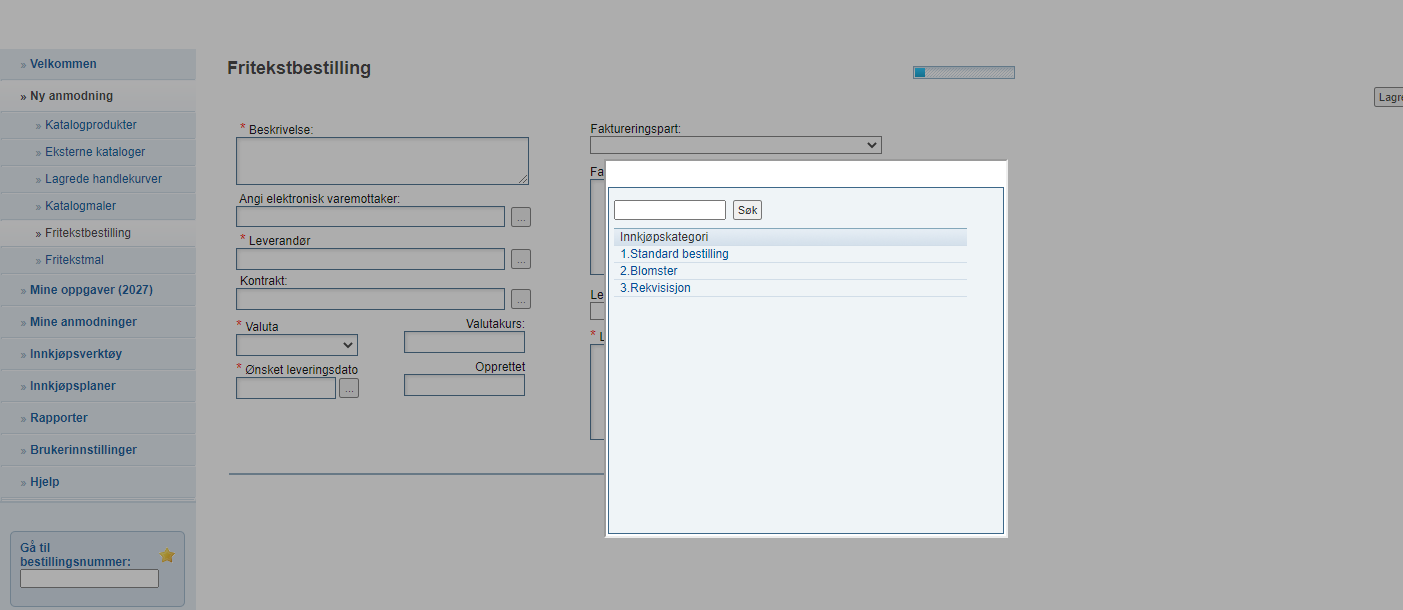 Legger inn bestilling som vanlig. Når BDM har anvist bestillingen, får du en e-post fra systemet med bestillingsskjema som vedlegg. Denne e-posten kan du videresende til behovshaver som skal ut å foreta hastekjøp.For spørsmål rundt prosessen, ta kontakt på kontakt@okavd.ntnu.noSteg i prosessenInnholdSteg 1Behovshaver fyller ut skjema i henhold til ønsket vare/tjeneste.Steg 2Bestiller mottar skjemaet, legger inn bestilling og sender til leder for godkjenning.Steg 3Leder godkjenner.Steg 4Bestiller sender bestillingsskjema til behovshaver.Steg 5Behovshaver tar med seg skjema til leverandør for uthenting av vare. Fremvis bestillingsnummeret og NTNU ID-kort.Steg 6Behovshaver tar bilde av kvittering og sender som vedlegg til bestiller på «skjematråden» i mail.